INSTRUCTIONS FOR FORM 8305-02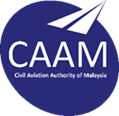 CIVIL AVIATION AUTHORITY OF MALAYSIAAPPLICATION FOR APPROVAL OF FLIGHT CONDITIONS(Civil Aviation Regulation 2016)1. Applicant Address and Contact Details1. Applicant Address and Contact Details1. Applicant Address and Contact Details1.1 Name and Address 
[registered (business)/ name and address of applicant]Company / Name1.1 Name and Address 
[registered (business)/ name and address of applicant]Address1.2 Contact Person [if applicant is a company, the person responsible for this application]Name1.2 Contact Person [if applicant is a company, the person responsible for this application]Job title 1.2 Contact Person [if applicant is a company, the person responsible for this application]Phone1.2 Contact Person [if applicant is a company, the person responsible for this application]Fax1.2 Contact Person [if applicant is a company, the person responsible for this application]Email2. Aircraft Details2.1  Aircraft nationality and registration mark9M -      2.3  Serial number2.2  Designated type 2.4  Designated model3. Purpose of Flight[please tick applicable box] 1. Development 2. Showing compliance with regulations or certification requirements 3. Design organisations or production organisations crew training 4. Production flight testing of new production aircraft 5. Flying aircraft under production between production facilities 6. Flying the aircraft for customer acceptance 7. Delivering or exporting the aircraft 8. Flying the aircraft for the CAAM acceptance 9. Market survey, including customer’s crew training 10. Exhibition and air show 11. Flying the aircraft to a location where maintenance, repairs or airworthiness review are to be performed, or to a place of storage 12. Flying an aircraft at a weight in excess of its maximum certificated take-off weight for flight beyond the normal range over water, or over land areas where adequate landing facilities or appropriate fuel is not available; 13. Record breaking, air racing or similar competition 14. Flying aircraft meeting the applicable airworthiness requirements before conformity to the environmental requirements is shown 15. For non-commercial flying activity on individual non-complex aircraft or types for which the CAAM agrees that a certificate of airworthiness or restricted certificate of airworthiness is not appropriate 16. Other (please specify):.......4. Fees & Charges Information[please tick applicable box]	  Initial Issue              Variation4.1    Balloon       4.2    Aircraft 750 kg and LessOther than aircraft under 4.1 and 4.2:4.3    CAAM approval of safety design related flight conditions required4.4    CAAM approval of non-safety design related flight conditions required5. Aircraft Configuration5.1 Type Certificate Data SheetTCDS ref. noTCDS rev. noTCDS date5.2   Any Supplemental Type Certificate (STC) installed? No Yes                (please list below)5.2   Any Supplemental Type Certificate (STC) installed?STC ref. no.Title/description5.2   Any Supplemental Type Certificate (STC) installed?5.2   Any Supplemental Type Certificate (STC) installed?5.2   Any Supplemental Type Certificate (STC) installed?5.2   Any Supplemental Type Certificate (STC) installed?5.2   Any Supplemental Type Certificate (STC) installed?5.2   Any Supplemental Type Certificate (STC) installed?5.3 Any non-compliance to Airworthiness Directives or airworthiness requirements? No Yes (please specify):      5.4 Any maintenance check / task yet to be performed or malfunction / defect? No Yes (please specify):      6. Justifications[references to the document(s) justifying that the aircraft (as described in Block 5 above) can perform the intended flight(s) safely under the defined conditions or restrictions. If justification is simple, define below]7. Conditions / RestrictionsIt is proposed that the aircraft be operated with the following conditions / restrictions:[Details of the conditions/restrictions, or reference to relevant document, including any operating limitations, specific maintenance instructions etc.][Please tick the applicable box(es)] Aircraft shall not fly for the purpose of commercial air transport operations. Only minimum flight crew and required technical personnel on board. No flight over congested or densely populated areas, except for take-off and landing. Flight crew must have the appropriate licence and must be familiar with aircraft configuration and special operational procedures required under these flight conditions. Flight shall be conducted in daylight under Visual Flight Rules (VFR) conditions. The basic Flight Manual and the relevant Supplements remain applicable.  Aircraft maintenance program and related manuals remain applicable. Aircraft shall be maintained in accordance with specific continuing airworthiness arrangement including maintenance instructions and regime under which they will be performed. Flight shall be conducted in accordance with CAAM-approved Airworthiness Flight Test Schedule ref. no.        ............... Other (please specify): ...........8.  Applicant’s declaration and acceptance of the General Conditions and Terms of Payment8.  Applicant’s declaration and acceptance of the General Conditions and Terms of Payment8.  Applicant’s declaration and acceptance of the General Conditions and Terms of PaymentI declare that I have the legal capacity to submit this application to the CAAM and that all information provided in this application form is correct and complete.The determination of the flight conditions has been made in accordance with the requirements of CAD 8305 – Permit to Fly.The aircraft as defined in Block 5 above has no features and characteristics making it unsafe for the intended operation under the identified conditions and restrictions.I have understood that I am submitting an application for which fees or charges are levied by the CAAM in accordance with the Civil Aviation (Fees and Charges) Regulations 2016.I declare to be aware that fees or charges, as well as all relevant travel costs must be paid whether or not the application is successful and that they are non-refundable. Moreover, I declare that I am aware of the consequences of non-payment.I declare that I have the legal capacity to submit this application to the CAAM and that all information provided in this application form is correct and complete.The determination of the flight conditions has been made in accordance with the requirements of CAD 8305 – Permit to Fly.The aircraft as defined in Block 5 above has no features and characteristics making it unsafe for the intended operation under the identified conditions and restrictions.I have understood that I am submitting an application for which fees or charges are levied by the CAAM in accordance with the Civil Aviation (Fees and Charges) Regulations 2016.I declare to be aware that fees or charges, as well as all relevant travel costs must be paid whether or not the application is successful and that they are non-refundable. Moreover, I declare that I am aware of the consequences of non-payment.I declare that I have the legal capacity to submit this application to the CAAM and that all information provided in this application form is correct and complete.The determination of the flight conditions has been made in accordance with the requirements of CAD 8305 – Permit to Fly.The aircraft as defined in Block 5 above has no features and characteristics making it unsafe for the intended operation under the identified conditions and restrictions.I have understood that I am submitting an application for which fees or charges are levied by the CAAM in accordance with the Civil Aviation (Fees and Charges) Regulations 2016.I declare to be aware that fees or charges, as well as all relevant travel costs must be paid whether or not the application is successful and that they are non-refundable. Moreover, I declare that I am aware of the consequences of non-payment.NameSignatureDateImportant Note: CAAM will not accept applications without signature. Please make sure that you sign the application.Please ensure that applicable fees and charges as prescribed in the Civil Aviation (Fees and Charges) Regulations 2016 are submitted with the application.Important Note: CAAM will not accept applications without signature. Please make sure that you sign the application.Please ensure that applicable fees and charges as prescribed in the Civil Aviation (Fees and Charges) Regulations 2016 are submitted with the application.Important Note: CAAM will not accept applications without signature. Please make sure that you sign the application.Please ensure that applicable fees and charges as prescribed in the Civil Aviation (Fees and Charges) Regulations 2016 are submitted with the application.CAAM OFFICIAL USE ONLYCAAM OFFICIAL USE ONLYCAAM OFFICIAL USE ONLYCAAM OFFICIAL USE ONLYReceived byDateApproved byDate# - Field NameCompletion Instructions1. Applicant DetailsPlease enter the full name of the company (as it appears on the Business Registration or similar legal document) or natural person (as it appears in the ID Card/Passport). Also, if applicant is a company, please provide details on the contact person responsible for the application.2. Aircraft DetailsPlease identify the aircraft nationality and registration mark, designated type, serial number and designated model.3. Purpose of FlightPlease identify and tick the applicable box indicating the purpose of the flight. Commonly used purposes are:No. 8 – Flying for the CAAM acceptance e.g. for initial issuance of the CofA;No. 11 – Flying the aircraft to a location where maintenance, repairs or airworthiness review are to be performed, or to a place of storage e.g. aircraft sustained damages beyond the established limits; this is for ferry flight purpose.No. 15 – For non-commercial flying activity on individual non-complex aircraft or types for which the CAAM agrees that a certificate of airworthiness or restricted certificate of airworthiness is not appropriate e.g. recreational aircraft such as microlights, kit-planes, amateur-built, unmanned aircraft system (UAS)4. Fees & Charges InfoTick the applicable box as relevant to the application – initial issue or variation. And also identify whether it is safety or non-safety design related as below:CAAM approval of safety design related flight conditions required; for example:aircraft does not conform to an approved design; oran Airworthiness Limitation, a Certification Maintenance Requirement (CMR) or an Airworthiness Directive (AD) has not been complied with; orthe intended flight(s) are outside the approved envelope; or damage to aircraft and/or its systems beyond the established limitsCAAM approval of non-safety design related flight conditions required; for example:flying the aircraft for the CAAM acceptance for initial issuance of CofA, delivery/exporting new aircraft to its customer for which the design is approved5. Aircraft ConfigurationAdd reference to the document(s) identifying the configuration of the aircraft:type certificate data sheet (TCDS)		→ supplemental type certificate (STC)compliance to airworthiness directives (AD)	→ compliance with applicable airworthiness requirementsaircraft status in relation to its maintenance schedule/program e.g. maintenance that yet to be performed, any malfunction or defect.6. JustificationsPlease provide all justifications and make references to the document(s) justifying that the aircraft (as described in Field 5) can perform the intended flight(s) safely under the defined conditions or restrictions.e.g. for flight test for CAAM acceptance for initial issuance of the CofA, the justifications are:-  aircraft shall be operated in accordance with approved Flight Manual and relevant Supplements-   flight test shall be acrried out based on CAAM-approved Flight Test Schedule-   aircraft shall be maintained in accordance with approved maintenance program/scheduleNote: Indicate the reference number, revision and date of the documents stated above. 7. Conditions/   RestrictionsDetails of these conditions/restrictions, or reference to the relevant document, including specific maintenance instructions and conditions to perform these instructions, arethe conditions or restrictions put on itineraries or airspace, or both, required for the flight(s);the conditions and restrictions put on the flight crew to fly the aircraft;the restrictions regarding carriage of persons other than flight crew;the operating limitations, specific procedures or technical conditions to be met;the specific flight test programme (if applicable);the specific continuing airworthiness arrangements including maintenance instructions and regime under which they will be performed;the method used for the control of the aircraft configuration, in order to remain within the established conditionsExamples are:The flight conditions approval is restricted to ferry flight(s) only. Departure Airport: …….. Destination Airport: …….. (or a suitable alternate).Special test areas must be used to avoid conflicts with regular traffic and flight testing over populated areas.ATC coordination is required.Flight crew must have the appropriate licence and must be familiar with aircraft configuration and special operational procedures required under this flight conditions.Pilot/Co-pilot must have valid [- indicate required pilot licence -] and must be familiar with aircraft configuration and special operational procedures required under this flight condition.Special Flight Test Program of the DOA ref. no.………......must be observed.Experimental Flight Test Pilot(s) are required.Test Pilot(s) for avionics and systems test are required.Only minimum flight crew and required technical personal on board.No passengersVFR Day onlyVMC onlyNon-icing conditionsFlight must be conducted unpressurized and/or below ……….. feet altitude.The Flight Crew must use supplementary oxygenFlight must be conducted with the gear down and locked. VLO = ……..Flight must be operated with Vc = ……… and/or Vne = ………Flight must be operated within the centre of gravity limits ……………Flight must be operated with MTOW limited to ……………Flight must NOT be conducted in RVSM airspace.Avoid areas of turbulence, high g-load, hard landing.Dry runways only, no wet-, contaminated runways.Special Maintenance Instructions and Flight Operations Instructions of the DOA ref. no.………….must be observed.Regular service and maintenance requirements apply.Damage and deficiency must not exist that would prevent dispatch.Before the flight can be carried out, following checks must have been performed without findings: ……………….No flight over congested or densely populated areas, except for take-off and landing.The basic Flight Manual and the relevant Supplements remain applicable.The aircraft maintenance programme and related manuals remain applicable.8. Applicant name and signatureTo be signed by an authorised representative of the applicant. CAAM will not accept application that is not signed.